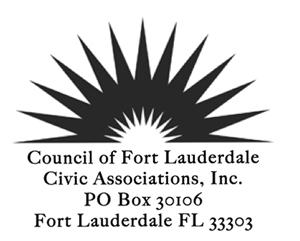 CFLCA wants to highlight your neighborhood at an upcoming General Meeting! We would love to learn what is unique and special about your neighborhood.  Share with us the top priorities of your neighborhood and even your recent successes!  We are excited to get to know you.One lucky neighborhood will be randomly selected monthly to introduce themselves and their neighborhood at an upcoming General Meeting.   Just fill out the nomination form and email it to councilcorrespsec@gmail.com.  CLFCA Nomination Celebrate Success Form:Date:________________________________Association Name:  ________________________________________________Association President:___________________________________________Nominating Person/persons:__________________________________Self-Nominate: __________________________________________________Email & Phone #_____________________________________________________________Describe your neighborhood in 300 words or less (location, # residents, how old is your neighborhood) _______________________________________________________________________________________________________________________________________________________________________________________________________________________________________________________________What recent success does your Association have to celebrate? _________________________________________________________________________________________________________________________________________________________________________ What pros/cons is your neighborhood currently facing? ______________________________________________________________________________________________________________________________.Winners will be showcased in the Council Corner Newsletter & Featured at an Upcoming General Meeting